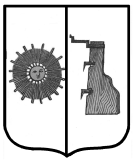      БЮЛЛЕТЕНЬ «ОФИЦИАЛЬНЫЙ   ВЕСТНИК       ПРОГРЕССКОГО  СЕЛЬСКОГО ПОСЕЛЕНИЯ»№ 5   23  марта       2023   годаПОСТАНОВЛЕНИЕ АДМИНИСТРАЦИИ ПРОГРЕССКОГО СЕЛЬСКОГО ПОСЕЛЕНИЯ02.03.2023 №21  п. Прогресс О внесении изменений в Программу профилактики рисков причинения вреда (ущерба) охраняемым  законом ценностям по муниципальному контролю на автомобильном транспорте, городском наземном электрическом транспорте и в дорожном хозяйстве на территории  Прогресского сельского поселения  на 2023 год	В соответствии со статьей 47 Федерального закона от Федерального закона от 31 июля 2021 года  № 248-ФЗ «О государственном контроле (надзоре) и муниципальном контроле в Российской Федерации» внести изменения в Программу профилактики рисков причинения вреда (ущерба) охраняемым  законом ценностям по муниципальному контролю на автомобильном транспорте, городском наземном электрическом транспорте и в дорожном хозяйстве на территории  Прогресского сельского поселения  на 2023 год, утвержденную постановлением Администрации Прогресского сельского поселения от 01.12.2022  № 95:	1. Строку 3 раздела III изложить в редакции:	2.Настоящее постановление опубликовать  в бюллетене «Официальный вестник Прогресского сельского поселения» и разместить  на официальном сайте Администрации Прогресского сельского поселения.	3.Настоящее постановление вступает в силу с момента подписания и распространяется на правоотношения, возникшие с 01.01.2023.          Глава  сельского поселения                                         В.В. ДемьяноваПОСТАНОВЛЕНИЕ АДМИНИСТРАЦИИ ПРОГРЕССКОГО СЕЛЬСКОГО ПОСЕЛЕНИЯ02.03.2023 №20  п. Прогресс О признании утратившим силу постановления Администрации Прогресского сельского поселения от 15.11.2019 №124	В целях приведения нормативных правовых актов в соответствии с действующим законодательством Администрация Прогресского сельского поселения ПОСТАНОВЛЯЕТ:	1.Признать  утратившим силу постановление Администрации Прогресского сельского поселения от 15.11.2019 №124 «Об утверждении проверочных листов (списков контрольных вопросов) при проведении плановых проверок в отношении юридических лиц, индивидуальных предпринимателей.         2. Настоящее постановление опубликовать  в бюллетене «Официальный вестник Прогресского сельского поселения» и разместить  на официальном сайте Администрации Прогресского сельского поселения.   Глава  сельского поселения                                     В.В. Демьянова2ПОСТАНОВЛЕНИЕ АДМИНИСТРАЦИИ ПРОГРЕССКОГО СЕЛЬСКОГО ПОСЕЛЕНИЯ27.02.2023 №17  п. Прогресс Об  утверждении  формы  проверочного  листа  (списков  контрольных  вопросов),  применяемого  при  осуществлении  муниципального контроля   в сфере благоустройства на территории    Прогресского сельского поселения	В  соответствии  с частью 1 статьи 53 Федерального закона «О государственном контроле (надзоре) и муниципальном контроле в Российской Федерации» от 31.07.2020 N248-ФЗ, постановлением  Правительства  Российской  Федерации от 27.10.2021 № 1844 "Об утверждении требований к разработке, содержанию, общественному обсуждению проектов форм   проверочных листов, утверждению, применению, актуализации форм проверочных листов, а также случаев обязательного применения проверочных листов», руководствуясь  Уставом Прогресского сельского поселения, Администрация Прогресского сельского поселения 	ПОСТАНОВЛЯЕТ:	1.Утвердить  прилагаемую форму  проверочного листа  (списков  контрольных вопросов),применяемого  при  осуществлении  муниципального  контроля    в сфере благоустройства на  территории  Прогресского сельского поселения.  2.Опубликовать настоящее постановление в бюллетене  «Официальный  вестник Прогресского сельского поселения» и разместить на официальном сайте  Администрации Прогресского сельского поселения.   Заместитель Председателя          Совета депутатов       Т.В. ЕфимоваУТВЕРЖДЕНАпостановлением АдминистрацииПрогресского сельского поселения                                                                         от 27.02.2023 № 17ФОРМА             проверочного листа (список контрольных вопросов),   применяемого при проведении контрольного мероприятия                                                                                                                в рамках осуществления муниципального контроля за соблюдением правил благоустройства территории Прогресского сельского поселения     _______________________________________________________________________   (наименование органа муниципального контроля)1. Предмет муниципального контроля за соблюдением организациями, индивидуальными предпринимателями  и гражданами правил благоустройства территорий ограничивается обязательными требованиями, требованиями, установленными муниципальными правовыми актами, изложенными в форме проверочного листа (списке контрольных вопросов), в рамках полномочий органов местного самоуправления по решению вопросов местного значения.,2. Наименование организации, индивидуального предпринимателя, фамилия, имя, отчество (при наличии) гражданина:_______________________________________________________________________________________________________________________________________________________3. Место проведения контрольного мероприятия  с заполнением проверочного листа:________________________________________________________________________________________________________________________________________________________4. Реквизиты  решения о проведении контрольного мероприятия:____________________________________________________________________________(номер, дата распоряжения о проведении контрольного мероприятия)5. Учетный  номер  контрольного мероприятия и дата присвоения учетного номера 
в Едином реестре проверок:________________________________________________________________________________________________________________________________________________________  6. Должность, фамилия, имя, отчество (при наличии) должностного лица (лиц), проводящего (их) контрольное мероприятие:____________________________________________________________________________________________________________________________________________________________________________________________________________________________________ 7. Перечень вопросов, отражающих содержание обязательных требований, требований, установленных муниципальными правовыми актами, ответы на которые однозначно свидетельствуют о соблюдении или несоблюдении юридическим лицом, индивидуальным предпринимателем обязательных требований, требований, установленных  муниципальными правовыми актами, составляющих предмет проверки:3________________________________________________                                            ______(фамилия, имя, отчество (при наличии), должность                                                   (подпись) уполномоченного представителя организацииили гражданина)                                                                                                                                   ______________      (дата)6ПОСТАНОВЛЕНИЕ АДМИНИСТРАЦИИ ПРОГРЕССКОГО СЕЛЬСКОГО ПОСЕЛЕНИЯ27.02.2023 №17а  п. Прогресс Об  утверждении  формы  проверочного  листа  (списков  контрольных  вопросов),  применяемого  при  осуществлении  муниципального контроля   на автомобильном транспорте, городском наземном электрическом транспорте и в дорожном хозяйстве на территории Прогресского  сельского поселения      Во исполнение Федерального закона от 31 июля 2020 года  № 248-ФЗ "О государственном контроле (надзоре) и муниципальном контроле в Российской Федерации", Федерального закона от 8 ноября 2007 года № 257-ФЗ "Об автомобильных дорогах и о дорожной деятельности в Российской Федерации и о внесении изменений в отдельные законодательные акты Российской Федерации" и решения Совета депутатов Прогресского  сельского поселения от 26.11.2021 №69 «Об утверждении Положения о муниципальном контроле на автомобильном транспорте, городском наземном электрическом транспорте и в дорожном хозяйстве на территории Прогресского  сельского поселения» Администрация Прогресского сельского поселения ПОСТАНОВЛЯЕТ:	1. Утвердить прилагаемую форму проверочного листа (списка контрольных вопросов), применяемую при осуществлении муниципального контроля (надзора) на автомобильном транспорте, городском наземном электрическом транспорте и в дорожном хозяйстве на территории Прогресского сельского поселения.	2.Опубликовать настоящее постановление в бюллетене  «Официальный  вестник Прогресского сельского поселения» и разместить на официальном сайте  Администрации Прогресского сельского поселения.          Заместитель Председателя          Совета депутатов            Т.В. ЕфимоваУтверждена                                                      постановлением Администрации                                                   Проресского сельского поселения                                                     от  27.02.2023   № 17аФорма проверочного листа(списка контрольных вопросов), применяемого при осуществлении муниципального контроля (надзора)  на автомобильном транспорте, городском наземном электрическом транспорте  и в дорожном хозяйстве на территории Прогресского сельского поселения__________________________________________________________        (наименование органа муниципального контроля)1. Предмет муниципального контроля  за  соблюдением юридическими лицами, индивидуальными предпринимателями и физическими лицами  на автомобильном транспорте, городском наземном электрическом транспорте  и в дорожном хозяйстве обязательных требований ограничивается обязательными требованиями, требованиями, установленными муниципальными правовыми актами, изложенными в форме проверочного листа (списке контрольных вопросов), в рамках полномочий органов местного самоуправления по решению вопросов местного значения.2. Наименование организации, индивидуального предпринимателя, фамилия, имя, отчество (при наличии) гражданина:________________________________________________________________________________________________________________________________________________________3. Место проведения контрольного мероприятия  с заполнением проверочного листа:________________________________________________________________________________________________________________________________________________________4. Реквизиты  решения о проведении контрольного мероприятия:____________________________________________________________________________(номер, дата распоряжения о проведении контрольного мероприятия)5. Учетный  номер  контрольного мероприятия и дата присвоения учетного номера 
в Едином реестре проверок:______________________________________________________________________________________________  6. Должность, фамилия, имя, отчество (при наличии) должностного лица (лиц), проводящего (их) контрольное мероприятие:________________________________________________________________________________________________________________________________________________________ 7. Перечень вопросов, отражающих содержание обязательных требований, требований, установленных муниципальными правовыми актами, ответы на которые однозначно свидетельствуют о соблюдении или несоблюдении юридическим лицом, индивидуальным предпринимателем обязательных требований, требований, установленных  муниципальными правовыми актами, составляющих предмет проверки:7Юридическое лицо, фамилия, имя, отчество (при наличии) индивидуальный предприниматель                                      ________________                                                                                                                               подпись                                                             "____"________________20___г.Должностное лицо ОМС осуществляющее контрольные мероприятия и заполняющее проверочный лист                                          _______________                                                                                                                       подпись                                                               "____"________________20___г.Отметка об отказе юридического лица, индивидуального предпринимателя от подписания проверочного листа___________________________________________________________________"____"________________20___г.10ПОСТАНОВЛЕНИЕ АДМИНИСТРАЦИИ ПРОГРЕССКОГО СЕЛЬСКОГО ПОСЕЛЕНИЯ02.03.2023 №22  п. Прогресс О внесении изменений в постановление Администрации Прогресского сельского поселения от 30.12.2016 №167 	Администрация Прогресского сельского поселения ПОСТАНОВЛЯЕТ:	1.Внести изменение в постановление Администрации Прогресского сельского поселения от 30.12.2016 №167 «Об утверждении Положения о комиссии по назначению пенсии за выслугу лет лицам, замещавшим должности муниципальной службы в Прогресском сельском поселении,  по назначению дополнительного пенсионного обеспечения  Главе Прогресского сельского поселения, осуществлявшего свои полномочия на постоянной (штатной) основе» (далее-Комиссия), изложив состав Комиссии в редакции:     Председатель Комиссии:    Демьянова В.В.                 -  Глава сельского поселения    Секретарь Комиссии:    Николаева С.В.               - заместитель главы администрации сельского  	                                     поселения    Члены Комиссии:    Дмитриева Т.В.                -главный специалист администрации                                                                        сельского поселения    Белова Е.В.              -      ведущий специалист администрации                                              сельского поселения    Фомченкова С.М. -         главный специалист администрации сельского                                                      поселения	2.Настоящее постановление опубликовать в бюллетене «Официальный вестник Прогресского сельского поселения» и разместить на официальном сайте администрации сельского поселения.  Глава сельского поселения                                              В.В. ДемьяноваУчредитель бюллетеняСовет депутатов Прогресского сельского поселенияВремя подписания в печать: 22.03.2023по графику- 12. 00; фактически- 12.00Редакция, издатель, распространительАдминистрация Прогресского сельского поселенияАдрес редакции: Новгородская область,Боровичский район, п. Прогресс, ул. Зелёная, д.13E-mail: adm-progress@yandex.ruГлавный редактор С.В. Николаевател. 47-471, 47-542тираж- 3 экз.БесплатноОбобщение правоприменительной практикиГлава сельского поселения, главный специалист администрации сельского поселенияВ срок до 15 марта года, следующего за отчетным годомПосредством подготовки доклада о правоприменительной практике, содержащего результаты обобщения правоприменительной практики№ п/пПеречень вопросов, отражающих содержание обязательных требований, требований, установленных муниципальными правовыми актами, составляющими предмет проверкиРеквизиты правового акта, содержащего обязательные требованияВарианты ответаВарианты ответаВарианты ответа№ п/пПеречень вопросов, отражающих содержание обязательных требований, требований, установленных муниципальными правовыми актами, составляющими предмет проверкиРеквизиты правового акта, содержащего обязательные требованияданетне требу-ется1.Содержание территории общего пользования и порядок пользования таким территориямиСодержание территории общего пользования и порядок пользования таким территориями1.1.Обеспечивается ли своевременная уборка прилегающих территорий?Раздел 3 Правил благоустройства 1.2.Соблюдаются ли требования к содержанию элементов благоустройства: своевременное устранение повреждений, санитарная очистка, ремонт, окраска?Подпункты  10.3.-10.4. пункта 4  Правил благоустройства 1.3.Имеется ли оборудованные контейнерные площадки накопления твердых коммунальных отходов, площадки для складирования отдельных групп коммунальных отходов и крупногабаритных отходов?Подпункт 4.1 пункта 4 Правил благоустройства 1.4.Организовано ли парковочное пространство, площадка автостоянки?Подпункт 5.4. пункта 5, подпункт 15.1.  пункта 15 Правил благоустройства 1.5.Соблюдаются ли требования по огораживанию строительных площадок?Подпункт 13.2. пункта 13 Правил благоустройства 1.6.Содержатся ли чистоте подъездные пути к строительным площадкам? Организована ли ежедневная уборка?Подпункт 13.2.пункта 13 Правил благоустройства 1.7.Соблюдаются ли требования по обеспечению безопасности пешеходов в местах близкого размещения строящегося, реконструируемого, реставрируемого и капитально ремонтируемого объекта от пешеходного движения?Подпункт 13.2. пункта 13 Правил благоустройства 2.Внешний вид фасадов и ограждающих конструкций зданий, строений, сооружений Внешний вид фасадов и ограждающих конструкций зданий, строений, сооружений 2.1.Проводится ли своевременное техническое обслуживание и проведение ремонта, в том числе элементов фасадов зданий, строений и сооружений?Подпункты 4.1.,4.2. пункта 4, подпункт 5.1. пункта 5   Правил благоустройства 2.3.Осуществляется ли поддержание в исправном состоянии размещенных на фасаде объектов (средств) наружного освещения?Подпункт 9.2. пункта 9 Правил благоустройства 2.4.Обеспечивается ли наличие и содержание в исправном состоянии водостоков, водосточных труб и сливов зданий, строений и сооружений?Подпункты 4.1., 4.2. пункта 4 Правил благоустройства 2.5.Осуществляется ли очистка, промывка и окраска поверхностей фасадов, в том числе от объявлений, рекламной информации, посторонних надписей?Подпункты  4.1., 4.2. пункта 4, Приложение 1 Правил благоустройства 2.6.Осуществляется ли мытье окон, витрин, вывесок и указателей зданий, строений и сооружений?Подпункт 4.1. пункта 4., подпункт 5.1. пункта 5, подпункт 6.1. пункта 6 Правил благоустройства 2.7.Осуществляется ли очистка от снега и льда крыш и козырьков, удаление наледи, снега и сосулек с карнизов, балконов и лоджий?Подпункт 3.10.1. пункта 3.10  Правил благоустройства 3.Содержание некапитальных сооруженийСодержание некапитальных сооружений3.1.Проводится ли своевременный ремонт, окраска некапитальных строений и сооружений?Подпункт 5.1. пункта 5 Правил благоустройства 3.2.Осуществляется ли своевременное устранение бумажного спама (наклеек, объявлений, рекламы), посторонних надписей, замена разбитых стекол, конструктивных элементов, очистка, покраска, промывка фасадов некапитальных нестационарных сооружений?Подпункт 6.1. пункта 6, подпункт 7.6.пункта 7 Правил благоустройства 3.3.Осуществляется ли своевременная уборка территории, прилегающей к некапитальным нестационарным сооружениям?Подпункт 19.7.пункта 19 Правил благоустройства 3.4.Имеются ли урны возле нестационарных объектов?Подпункт  6.1. пункта 6 Правил благоустройства 3.5.Соблюдается ли требование о запрете размеще-ния нестационарных сооружений в арках зданий, на газонах, площадках (детских, отдыха, спор-тивных, транспортных стоянок), посадочных площадках пассажирского транспорта, в охран-ной зоне водопроводных и канализационных сетей, трубопроводов, за исключением сооружений, входящих в остановочно-торговый комплексПодпункт 11.5. пункта 11, подпункт 4.2. пункта 4 Приложения 4 Правил благоустройства 3.6.Соблюдаются ли требования к обеспечению круглосуточного и беспрепятственного проезда на придомовую территорию спецтехники?Подпункт 4.4. пункта 4 Правил благоустройства 3.7.Соответствуют ли информационные и рекламные конструкций требованиям утвержденного Дизайн-кода?Приложение 4 3.8.Осуществляется ли поддержание в технически исправном состоянии и чистоте информационные и рекламные конструкции?Подпункт 6.1.  пункта 6  Правил благоустройства 3.9.Соблюдается ли требование по недопущению размещения информационных и рекламных конструкций на деревьях, кустарниках, воротах, дорожных или газонных ограждениях, на ограждениях крылец, пандусов и лестниц, перильных ограждениях, колоннах зданий, на шлагбаумах, подпорных стенках и т.п. конструкциях и сооружениях, на стационарных ограждениях архитектурных ансамблей, парков, скверов, дворовых территорий, территорий организаций, автостоянок, торговых и спортивных комплексов?Подпункт 10.6. пункта 10 Правил благоустройства 3.10.Соблюдаются ли требования к установке отдельно стоящих информационных и рекламных конструкций?Подпункт 10.7. пункта 10 Правил благоустройства 4.Организация озеленения территории муниципального образованияОрганизация озеленения территории муниципального образования4.1.Осуществляется ли проведение мероприятий по обеспечению сохранности зеленых насаждений в целом, обеспечивается ли квалифицированный уход за существующими зелеными насаждения-ми?Подпункты 12.1., 12.2. пункта 12 Правил благоустройства 4.2.Соблюдается ли запрет на осуществление хозяйственной и иной деятельности, оказывающую негативное воздействие на территориях с зелеными насаждениями?Подпункт 12.6.пункта 12 Правил благоустройства 4.3.Соблюдается ли собственниками и пользовате-лями земельных участков своевременное удаление сухих и аварийных деревьев, вырезка сухих и поломанных сучьев и веток, замазка ран, дупел на деревьях, уборку поросли?Подпункт 12.1. пункта 12 Правил благоустройства 4.4.Обеспечивается ли при производстве работ по строительству, реконструкции, капитальному ремонту, ремонту объектов капитального строительства и линейных объектов, меры по обеспечению сохранности зеленых насаждений и (или) их восстановление?Подпункт 13.2. пункта 13 Правил благоустройства 5.Содержание элементов благоустройстваСодержание элементов благоустройства5.1.Обеспечивается ли содержание и ремонт детских и спортивных площадок, площадок для выгула животных, малых архитектурных форм?Подпункты 10.2-10.5. пункта 10, подпункт  11.1. пункта 11Правил благоустройства 5.2.Обеспечивается ли надлежащее содержание (профилактическое обследование, очистка, ремонт) имеющейся системы дренажей и дождевой канализации, в том числе смотровых колодцев, камер?Подпункт 18.2. пункта 18 Правил благоустройства 5.3.Имеется ли ордер (разрешение) на проведение (производство) земляных работ?Подпункт 13.1. пункта 13Правил благоустройства 6.Соблюдение порядка определения границ прилегающих территорий Соблюдение порядка определения границ прилегающих территорий 6.1.Соблюдение установленного правилами благоустройства  порядка определения границ прилегающих территорийПодпункты 19.2-19.6. пункта 19Правил благоустройства 7.Доступность для инвалидов объектов социальной, инженерной и транспортной инфраструктур и предоставляемых услугДоступность для инвалидов объектов социальной, инженерной и транспортной инфраструктур и предоставляемых услуг7.1.Обеспечивается ли доступ маломобильных групп населения к зданиям, строениям, сооружениям, а также земельным участками?Подпункт 10.10. пункта 10 Правил благоустройства 7.2.Соблюдаются ли требования по размещению информации на зданиях и сооружениях общественного назначения для осуществления беспрепятственного доступа инвалидов к таким объектам?Подпункт 10.10.1 пункта 10.10. Правил благоустройства № п/пПеречень вопросов, отражающих содержание обязательных требованийНормативный правовой акт, содержащий обязательные требования (реквизиты, его структурная единица)Вывод о соблюдении установленных требованийВывод о соблюдении установленных требованийВывод о соблюдении установленных требованийПримечание№ п/пПеречень вопросов, отражающих содержание обязательных требованийНормативный правовой акт, содержащий обязательные требования (реквизиты, его структурная единица)ДаНетНе требуется 1Осуществляется ли  содержа-ние автомобильных  дорог в соответствии с  требованиями технических  регламентов в целях  обеспечения сохранности  авто-мобильных дорог, а  также организации  дорожного движения? Части 1, 2 статьи 17 Федерального закона от 08.11.2007 № 257-ФЗ «Об автомобильных дорогах и о дорожной деятельности в Российской Федерации и о внесении изменений в отдельные законодательные акты Российской Федерации»2Осуществляется ли ремонт  автомобильных дорог в  со-ответствии с  требованиями технических  регламентов в целях  поддержания бес-перебойного движения  транспортных средств по  автомобильным дорогам и  безопасных условий такого  движения, а также  обеспе-чения сохранности  автомобильных дорог?Часть 1 статьи 18 Федерального закона от 08.11.2007 № 257-ФЗ «Об автомобильных дорогах и о дорожной деятельности в Российской Федерации и о внесении изменений в отдельные законодательные акты Российской Федерации»3Паспортизация автомобильных дорогп.п. 4 п. 9 раздела IV  прика-за Министерства транспорта Российской Федерации от 16.11.2012№ 402 «Классификации работ по капитальному ремонту, ремонту и содержанию автомобильных дорог» 4Оценка уровня содержания автомобильной дороги общего пользования местного значенияч. 2 ст. 17Федерального закона от 08.11.2007 № 257-ФЗ «Об автомобиль-ных дорогах и о дорожной деятельности в Российской Федерации и о внесении изменений в отдельные законодательные акты Российской Федерации»решение Совета депутатов Прогресского сельского по-селения от 26.11.2021 № 69 «Об утверждении Положе-ния о муниципальном контроле на автомобильном транспорте, городском наземном электрическом транспорте  и в дорожном хозяйстве на территории Прогресского сельского поселения»5Оценка технического состояния автомобильных дорог общего пользования местного значенияч. 4 ст. 17 Федерального закона от 08.11.2007 № 257-ФЗ «Об автомобиль-ных дорогах и о дорожной деятельности в Российской Федерации и о внесении изменений в отдельные законодательные акты Российской Федерации»решение Совета депутатов Прогресского сельского поселения от 26.11.2021 № 69 «Об утверждении Положения о муниципаль-ном контроле на авто-мобильном транспорте, городском наземном электрическом транспорте и в дорожном хозяйстве на территории Прогресского сельского поселения»п.п. 2-4 Порядка проведения оценки технического состояния автомобильных дорог (Приказ Минтранса России от 07.08.2020   № 288)6Временные ограничение или прекращение движения транспортных средств по автомобильным дорогамч.2 ст. 30 Федерального закона от 08.11.2007 № 257-ФЗ «Об автомобиль-ных дорогах и о дорожной деятельности в Российской Федерации и о внесении изменений в отдельные законодательные акты Российской Федерации»постановление Админист-рации Прогресского сель-ского поселения от  01.06.2020 № 44 "Об утверждении порядка введе-ния временных ограничений или прекращения движения транспортных средств по автомобильным дорогам общего пользования  местного значения Прогресского сельского поселения"7Покрытие проезжей частиТехнический регламент Таможенного союза «Безопасность автомобильных дорог» п. п. « а» п. 13.28Водоотвод Технический регламент Таможенного союза «Безопасность автомобильных дорог» п. п.  «а» п. 13.29Сцепные качества дорожного покрытияТехнический регламент Таможенного союза «Безопасность автомобильных дорог» п .п. «б» п. 13.210Ровность дорожного покрытия Технический регламент Таможенного союза «Безопасность автомобильных дорог» пп. «в» п. 13.211ОбочинаТехнический регламент Таможенного союза «Безопасность автомобильных дорог» п. п. «д», «г»  п. 13.212ВидимостьТехнический регламент Таможенного союза «Безопасность автомобильных дорог» п. п. «е» п. 13.213Дорожные знакиТехнический регламент Таможенного союза «Безопасность автомобильных дорог» п. п. «а»  п. 13.514Дорожная разметкаТехнический регламент Таможенного союза «Безопасность автомобильных дорог» п. п. «б» п. 13.515Временные знаки и светофорыТехнический регла-мент Таможенного союза «Безопасность автомобильных дорог» п.п. «е» п. 13.516ОгражденияТехнический регламент Таможенного союза «Безопасность автомобильных дорог» п. 13.617Горизонтальная освещенностьТехнический регламент Таможенного союза «Безопасность автомобильных дорог» п. 13.718Наружная рекламаТехнический регламент Таможенного союза «Безопасность автомобиль-ных дорог» п. 13.819Очистка покрытия от снегаТехнический регламент Таможенного союза «Безопасность автомобильных дорог» п. 13.920Ликвидация зимней скользкостиТехнический регламент Таможенного союза «Безопасность автомобильных дорог» п. 13.9